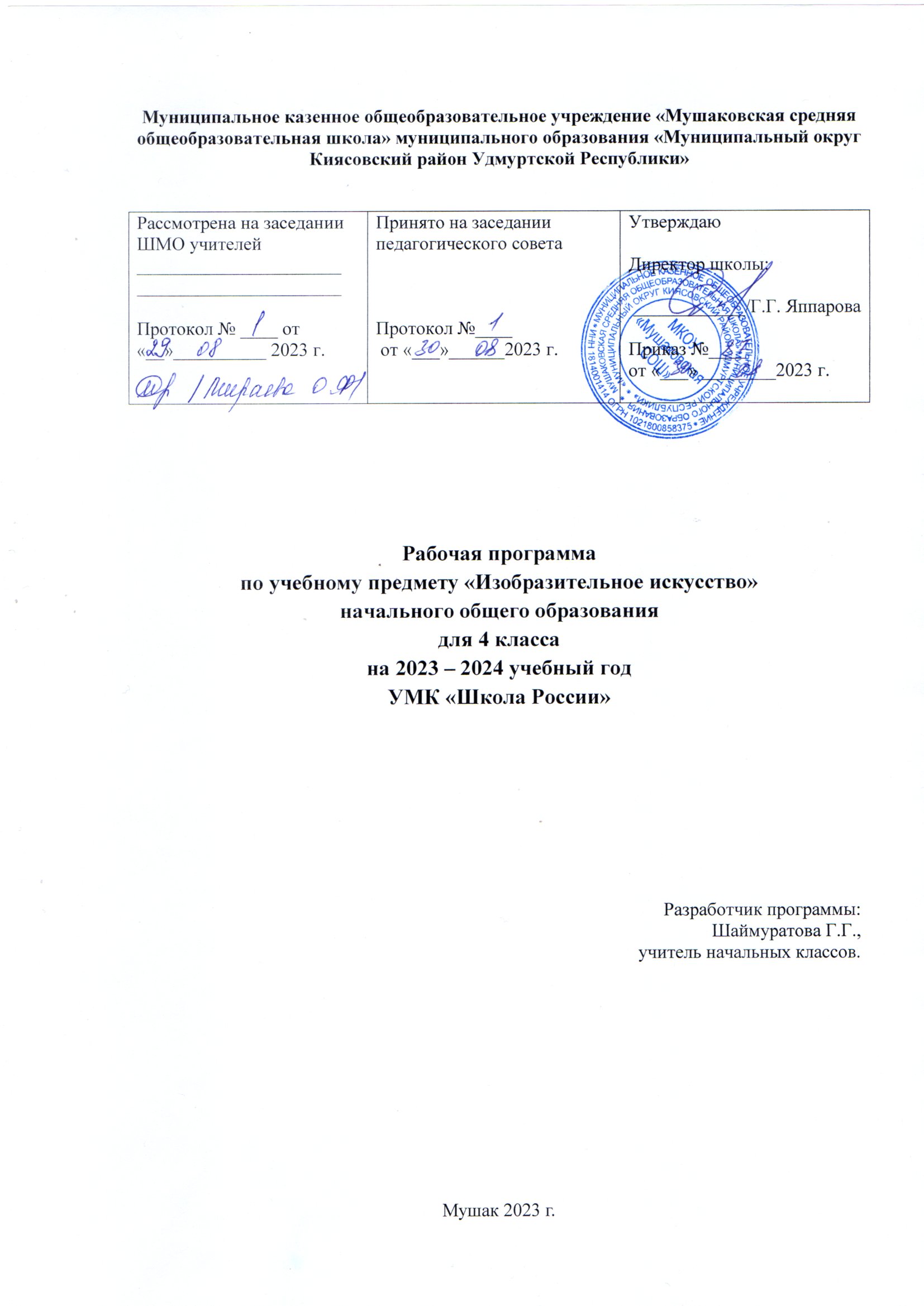 ИЗО 4 класс                                        Пояснительная запискаРабочая программа по предмету «Изобразительное искусство.4 класс «разработана на основе:Федерального закона «Об образовании в Российской Федерации».Федерального государственного образовательного стандарта начального общего образования.Концепции духовно-нравственного развития и воспитания личности гражданина России. – М.:Просвещение,2010г. Образовательной программы начального общего образования (ФГОС) муниципального казённого образовательного учреждения «Мушаковской средней общеобразовательной школы».          Положения о рабочей программе МКОУ «Мушаковская СОШ»С учетом рабочей программы воспитания МКОУ «Мушаковская СОШ» Авторской программы Неменский, Б. М. Изобразительное искусство : 1–4 классы : рабочие программы / Б. М. Неменский [и др.]. – М. :Просвещение, 2011.Цели курса:воспитание эстетических чувств, интереса к изобразительному искусству; обогащение нравственного опыта, представлений о добре и зле; воспитание нравственных чувств, уважение к культуре  народов многонациональной России и других стран;развитие воображения, желания  и  умения подходить к любой своей деятельности творчески; способности к восприятию искусства  и окружающего мира; умений и навыков сотрудничества в художественной деятельности;освоение первоначальных знаний о пластических искусствах: изобразительных, декоративно-прикладных, архитектуре и дизайне – их роли в жизни человека и общества;овладение элементарной художественной грамотой; формирование художественного кругозора и приобретение опыта работы в различных видах художественно-творческой деятельности, разными художественными материалами; совершенствование эстетического вкуса.Перечисленные цели реализуются в конкретных задачах обучения:совершенствование эмоционально-образного восприятия произведений искусства и окружающего мира;развитие способности видеть проявление художественной культуры в реальной жизни (музеи, архитектура, дизайн, скульптура и др.);формирование навыков работы с различными художественными материалами.     Планируемые результаты.В процессе изучения изобразительного искусства обучающийся достигнет следующих  личностных результатов:Личностные результаты отражают, в том числе в части:Основные направления деятельности (из Стратегии развития воспитания в Российской федерации на период до 2025 года).Гражданское и патриотическое воспитание: эмоционально-ценностное отношение к окружающему миру (семье, Родине, природе, людям);Духовно-нравственное развитие: толерантное принятие разнообразия культурных явлений; Эстетическое воспитание: художественный вкус и способность к эстетической оценке произведений искусства и явлений окружающей жизни.5.Трудовое воспитание и профессиональное самоопределение:  навыки использования различных художественных материалов для работы в разных техниках; стремление использовать художественные умения для создания красивых вещей  или их украшения.6.Экологическое воспитании:  Осознание глобального характера экологических проблем и путей их решения.7. Ценности научного познания (Популяризация научных знаний среди детей): способность к художественному пониманию мира, умение применять полученные знания в собственной художественно-творческой деятельности;Метапредметные  результаты  освоения изобразительного искусства в начальной школе проявляются в:- умении  видеть  и воспринимать проявления художественной культуры  в окружающей жизни (техника, музеи, архитектура, дизайн, скульптура и др.);- желании общаться с искусством, участвовать в обсуждении содержания и выразительных средств произведений искусства;- активном использовании языка изобразительного искусства и различных художественных материалов для освоения содержания разных учебных предметов (литературы, окружающего мира, родного языка и др.);- обогащении ключевых компетенций (коммуникативных, деятельностных и др.)  художественно-эстетическим содержанием;- умении организовывать самостоятельную художественно-творческую деятельность, выбирать средства для реализации художественного замысла;- способности оценивать результаты художественно-творческой  деятельности, собственной и одноклассников.Предметные результаты  освоения изобразительного искусства в начальной школе проявляются в следующем:в познавательной сфере – понимание значения искусства в жизни человека и общества; восприятие и характеристика художественных образов, представленных в произведениях искусства; умение различать основные виды и жанры пластических искусств, характеризовать их специфику; сформированность представлений о ведущих музеях России и художественных музеях своего региона;в ценностно-эстетической сфере – умение различать и передавать в художественно-творческой  деятельности характер, эмоциональное состояние и  свое отношение к природе, человеку, обществу; осознание общечеловеческих ценностей, выраженных в главных темах искусства, и отражение их в собственной художественной деятельности; умение эмоционально оценивать шедевры русского и мирового искусства (в пределах изученного);  проявление устойчивого интереса к художественным традициям своего и других народов; в коммуникативной сфере -  способность высказывать суждения о художественных особенностях произведений, изображающих природу и человека в различных  эмоциональных состояниях; умение обсуждать коллективные результаты художественно-творческой деятельности;в трудовой сфере -  умение использовать различные материалы и средства художественной выразительности для передачи замысла в собственной художественной деятельности; моделирование новых образов путем трансформации известных (с использованием средств изобразительного искусства и компьютерной графики).В результате изучения курса ученик научится:•формировать основы художественной культуры: представления о специфике искусства, потребность в художественном творчестве и в общении с искусством;* развивать образное мышление, наблюдательность и воображение, творческие способности, эстетические чувства, формироваться основы анализа произведения искусства;• формировать основы духовно-нравственных ценностей личности, будет проявляться эмоционально-ценностное отношение к миру, художественный вкус;•реализовать творческий потенциал в духовной, художественно-продуктивной деятельности, разовьется трудолюбие, открытость миру, диалогичность;•устанавливать осознанное уважение и принятие традиций, форм культурного -исторической, социальной и духовной жизни родного края, наполнятся конкретным содержание понятия Отечество» ,«родная земля», «моя семья и род», «мой дом», разовьется принятие культуры и духовных традиций много национального народа Российской Федерации, зародится социально ориентированный и взгляд на мир;• формировать основы российской гражданской идентичности, чувства гордости за свою Родину, появится осознание своей этнической и национальной принадлежности, ответственности за общее благополучие.Обучающиеся получат возможность научиться:• овладевать умениями и навыками восприятия произведений искусства; смогут понимать образную природу искусства; давать эстетическую оценку явлениям окружающего мира;• получать навыки сотрудничества со взрослыми и сверстника научатся вести диалог, участвовать в обсуждении значимых явлений жизни и искусства;•  различать виды и жанры искусства, смогут называть ведущие художественные музеи России (и своего региона);•  использовать выразительные средства для воплощения собственного художественно-творческого замысла; смогут выполнять простые рисунки и орнаментальные композиции, используя язык компьютерной графики в программе Paint.Содержание учебного курсаОбщая тема: «Каждый народ - художник (изображение, украшение, постройка в творчестве народов всей земли)»- 34 часа: • Истоки искусства твоего народа – 9 часов • Древние города нашей земли- 7 часов • Каждый народ-художник - 10 часов • Искусство объединяет народы- 8 часов ИСТОКИ  ИСКУССТВА ТВОЕГО  НАРОДА (9ч.)Пейзаж родной землиХарактерные черты, своеобразие родного пейзажа. Изображение пейзажа нашей средней полосы, выявление его особой красоты.Материалы: гуашь, мелки, бумага.Зрительный ряд: слайды природы, репродукции картин русских художников-пейзажистов.Музыкальный ряд: русские народные песни.Образ традиционного русского дома (избы)Знакомство с конструкцией избы, значение ее частей. Задание: моделирование из бумаги (или лепка) избы. Индивидуально-коллективная работа.Материалы:   бумага,   картон,   ножницы;   пластилин,   стеки.Зрительный ряд: слайды деревянных ансамблей из этнографических музеев.Задание на дом: найти изображения русской деревни, ее построек.Украшения деревянных построек и их значениеЕдинство в работе трех Мастеров. Магические представления как поэтические образы мира. Изба — образ лица человека; окно, очи дома, украшались наличниками; фасад — лобной доской, причелинами.   Украшение   «деревянных»   построек,   созданных на прошлом уроке (индивидуально или коллективно). Дополнительно — изображение избы (гуашь, кисти).Материалы: белая тонированная или оберточная бумага, ножницы, клей или пластилин для объемных построек.Зрительный ряд: слайды из серий «Этнографические музеи», «Русское  народное  искусство»,  «Деревянное  зодчество  Руси».Литературный ряд: В. Белов. «Лад».Деревня — деревянный мирЗнакомство с русской деревянной архитектурой: избы, ворота, амбары, колодцы... Деревянное церковное зодчество. Изображение    деревни — коллективное    панно    или    индивидуальная работа.Материалы: гуашь, бумага, клей, ножницы.Образ красоты человекаУ каждого народа складывается свой образ женской и мужской красоты. Это выражает традиционная народная одежда. Образ мужчины неотделим от его труда. В нем соединены представления о могучей силе и доброте — «добрый молодец». В образе женской красоты всегда выражается способность людей мечтать, стремление преодолеть повседневность. Красота тоже оберег. Женские образы глубоко связаны с образом птицы счастья («лебедушка»).Изображение женских и мужских народных образов индивидуально или для панно. Фигуры вклеивает в панно группа «главного художника». Обратить внимание, что фигуры в детских работах должны быть в движении, не должны напоминать выставку одежд. При наличии дополнительных уроков — изготовление кукол по типу народных тряпичных или лепных фигур для уже созданной «деревни».Материалы: бумага, гуашь, клей, ножницы.Зрительный ряд: слайды материалов этнографических музеев, книги о народном искусстве, работы художников И. Билиби-на, И. Аргунова, А. Венецианова, М. Врубеля и других.Литературный ряд: фрагменты былин, русских сказок, отрывки из поэм Н. Некрасова.Музыкальный ряд: народные песни.Народные праздникиРоль праздников в жизни людей. Календарные праздники: осенний праздник урожая, ярмарки и т. д. Праздник — это образ идеальной, счастливой жизни.Создание работ на тему народного праздника с обобщением материала темы.Материалы: склеенное полотнище обоев для панно и листы бумаги, гуашь, кисти, ножницы, клей.Зрительный ряд: работы Б. Кустодиева, К. Юона, Ф. Малявина; произведения народного декоративного искусства.Литературный ряд: И. Токмакова. «Ярмарка». Музыкальный ряд: Р. Щедрин. «Озорные частушки»; Н. Рим-ский-Корсаков. «Снегурочка».ДРЕВНИЕ ГОРОДА ТВОЕЙ ЗЕМЛИ (7 ч.)Каждый город особенный. У него свое неповторимое лицо, свой характер. Каждый город имеет свою особую судьбу. Его здания в своем облике запечатлели исторический путь народа, события его жизни. Слово «город» произошло от «городить», «огораживать» крепостной стеной. На высоких холмах, отражаясь в реках и озерах, росли города с белизной стен, куполами храмов, перезвоном колоколов. Таких городов больше нигде нет. Нужно раскрыть красоту городов родной земли, мудрость их архитектурной организации.Древнерусский город-крепостьИзучение конструкций и пропорций крепостных башен городов. Постройка крепостных стен и башен из бумаги или пластилина. Возможен изобразительный вариант выполнения задания. Материал: согласно выбранному варианту задания. Древние соборыСоборы воплощали красоту, могущество и силу государства. Они являлись архитектурным и смысловым центром города. Это были святыни города.Знакомство с архитектурой древнерусского каменного храма. Конструкция, символика храма. Постройка древнего собора из бумаги. Коллективная работа.Материалы: бумага,  ножницы,  клей  или  пластилин, стеки. Зрительный ряд: репродукции  произведений А.  Васнецова, И. Билибина, Н. Рериха; слайды на темы «Прогулка по Кремлю», «Соборы Московского Кремля». Древний город и его жителиМоделирование всего жилого наполнения города. Завершение «постройки» древнего города. Возможный вариант: изображение древнерусского города.Материалы: тушь, перо (пастель), бумага. Зрительный ряд: произведения А. Васнецова; книги, слайды с видами древних русских городов. Древнерусские воины-защитникиИзображение   древнерусских   воинов,   княжеской   дружины. Одежда и оружие воинов. Материалы: гуашь, бумага.Зрительный ряд: репродукции работ И. Билибина, В. Васнецова; иллюстрации детских книг. Древние города Русской землиЗнакомство с своеобразием разных городов — Москвы, Новгорода, Пскова, Владимира, Суздаля и других. Они похожи и непохожи между собой. Изображение разных характеров русских городов. Практическая работа или беседа.Материалы: графическая техника (мелки, монотипия) или живопись (гуашь, кисти), бумага.Узорочье теремовОбразы теремной архитектуры. Расписные интерьеры, изразцы. Изображение интерьера палаты — подготовка фона для следующего ' задания.Материалы: бумага (тонированная или цветная), гуашь, кисти.Зрительный ряд: слайды «Древние палаты Московского Кремля»; В. Васнецов. «Палаты царя Берендея»; произведения И. Билибина, А. Рябушкина.Праздничный пир в теремных палатахКоллективное аппликативное панно или индивидуальные изображения пира.Материалы: склеенные обои для панно и листы бумаги, гуашь, кисти, клей, ножницы.Зрительный ряд: слайды палат Московского Кремля, иллюстрации к русским сказкам В. Васнецова.Литературный ряд: А. Пушкин. «Руслан и Людмила».Музыкальный ряд: произведения Ф. Глинки, Н. Римского-Корсакова.КАЖДЫЙ  НАРОД —ХУДОЖНИК (10 ч.)Братья-Мастера ведут детей от встречи с корнями родной культуры к осознанию многообразия художественных культур мира.Учитель может выбрать три культуры, чтобы успеть интересно «прожить» их с детьми. Мы предлагаем три культуры в контексте их связей с культурой современного мира: это культура Древней Греции, средневековой (готической) Европы и Японии как пример культуры Востока. Но учитель может взять для изучения/например, Египет, Китай, Индию и т. д. Важно осознание детьми того, что мир художественной жизни на Земле чрезвычайно многолик и через искусство мы приобщаемся к мировосприятию, к душе разных народов, сопереживаем им. Именно это нужно формировать на таких уроках.Художественные культуры мира — это не история искусств этих народов. Это пространственно-предметные миры культуры, в которых выражается душа народа.Есть удобный методический игровой прием, чтобы увидеть целостно образ культуры: путешествие сказочного героя по разным странам (Садко, Синдбад-мореход, Одиссей, аргонавты и т. д.).Каждая культура просматривается по четырем параметрам: природа, характер построек, люди в этой среде и праздники народов как выражение представлений о счастье и красоте жизни.Образ художественной культуры Древней  ГрецииДревнегреческое понимание красоты человека — мужской и женской — на примере скульптурных произведений Мирона, Поликлета, Фидия (человек является «мерой всех вещей»). Размеры, пропорции, конструкции храмов гармонично соотносились с человеком. Восхищение гармоничным, спортивно развитым человеком — особенность Древней Греции. Изображение фигур олимпийских спортсменов (фигуры в движении) и участников шествия (фигуры в одеждах).Гармония человека с окружающей природой и архитектурой. Представление о дорической («мужественной») и ионической («женственной») ордерных системах как характере пропорций в построении греческого храма. Создание образов греческих храмов (полуобъемные или плоские аппликации) для панно или объемное моделирование из бумаги.Создание панно «Древнегреческие праздники». Это могут быть Олимпийские игры или праздник Великих Панафиней (торжественное шествие в честь красоты человека, его физического совершенства и силы, которым греки поклонялись).Материалы: гуашь, ножницы, клей, бумага.Зрительный ряд: слайды современного облика Греции, произведений древнегреческих скульпторов.Литературный ряд: мифы Древней Греции.Образ художественной культуры ЯпонииХарактерное для японских художников изображение природы через детали: ветка дерева с птичкой; цветок с бабочкой; трава с кузнечиками, стрекозами; ветка цветущей вишни.Изображение японок в национальной одежде (кимоно) с передачей характерных черт лица, прически, движения, фигуры.Коллективное панно «Праздник цветения сакуры» или «Праздник хризантем». Отдельные фигуры выполняются индивидуально и вклеиваются затем в общее панно. Группа «главного художника» работает над фоном панно.Материалы: большие листы бумаги для коллективной работы, гуашь, пастель, карандаши, ножницы, клей.Зрительный ряд: гравюры японских художников Утамаро, Хо-кусай — женские образы, пейзажи; слайды современных городов Японии.Литературный ряд: традиционная японская поэзия.Образ художественной культуры средневековой Западной ЕвропыРемесленные цеха были отличительной чертой этих городов. Каждый цех имел свои одежды, свои знаки отличия, гербы, и члены его гордились своим мастерством, своей общностью.Работа над панно «Праздник цехов ремесленников на городской площади» с подготовительными этапами изучения архитектуры, одежды человека и его окружения (предметный мир).Материалы: большие листы бумаги, гуашь, пастель, кисти, ножницы, клей.Зрительный ряд: слайды городов Западной Европы, средневековой скульптуры и одежд.Многообразие художественных культур в мире (обобщение темы)Выставка детских работ. Проведение беседы для закрепления в сознании детей темы «Каждый народ — художник» как ведущей темы года. Итогом беседы должно быть не запоминание названий, а радость от возможности поделиться открытиями уже прожитых детьми культурных миров. Наши три Брата-Мастера именно на этом уроке должны помогать учителю и детям заниматься не заучиванием памятников, а пониманием разности своей работы в разных культурах, помогать осознанию того, что постройки, одежды, украшения у разных народов очень разные.ИСКУССТВО ОБЪЕДИНЯЕТ НАРОДЫ (8 ч.)Последняя тема завершает программу начальной школы, заканчивается первый этап обучения. Педагогу необходимо завершить основные линии осознания  искусства ребенком.Темы года раскрывали богатство и разнообразие представлений народов о красоте явлений жизни. Здесь все — и понимание природы, и связь с ней построек, и одежда, и праздники — разное. Дети и должны были осознать: прекрасно именно то, что человечество столь богато разными художественными культурами и что они не случайно разные.Теперь задачи принципиально меняются, они как бы противоположны—от представлений о великом многообразии к представлениям о единстве для всех народов понимания красоты (или безобразия) коренных явлений жизни. Дети должны увидеть, что при любых различиях люди остаются людьми и есть нечто воспринимаемое всеми народами Земли как одинаково прекрасное.Мы единое племя Земли, несмотря на всю непохожесть, мы братья. Общими для всех народов являются представления не о внешних проявлениях, а о самых глубинных, не подчиненных внешним условиям природы и истории..Все народы воспевают материнствоДля каждого человека на свете отношение к матери особое. В искусстве разных народов есть тема воспевания материнства, матери, дающей жизнь. Существуют великие произведения искусства на эту тему, понятные всем людям.Дети по представлению изображают мать и дитя, стремясь выразить их единство, ласку, их отношение друг к другу.Материалы: гуашь или пастель, бумага, кисти.Зрительный ряд: икона «Владимирская Богоматерь»; Рафаэль. «Сикстинская мадонна»; М. Савицкий. «Партизанская мадонна»; Б. Неменский. «Тишина» и др.Музыкальный ряд: колыбельная песня.Все народы воспевают мудрость старостиЕсть красота внешняя и внутренняя — красота душевной жизни, красота, в которой выражен жизненный опыт, красота связи поколений.Задание на изображение любимого пожилого человека. Главное — это стремление выразить его внутренний мир.Материалы: гуашь или пастель, бумага, кисти.Зрительный ряд: портреты работы Рембрандта, автопортрет В. Тропинина, автопортрет Леонардо да Винчи, автопортрет Эль Греко.Сопереживание — великая тема искусстваС древнейших времен искусство стремилось вызвать сопереживание зрителя. Искусство воздействует на наши чувства. Изображение страдания в искусстве. Через искусство художник выражает свое сочувствие страдающим, учит сопереживать чужому горю, чужому страданию.Создание рисунка с драматическим сюжетом, придуманным автором (больное животное, погибшее дерево и т. д.). Материалы: гуашь (черная или белая), бумага, кисти. Зрительный ряд: С.  Боттичелли. «Покинутая»; П. Пикассо. «Нищие»; Рембрандт. «Возвращение блудного сына». Литературный ряд: Н. Некрасов. «Плач детей». Герои, борцы и защитникиВ борьбе за свободу, справедливость все народы видят проявление духовной красоты. Все народы воспевают своих героев. У каждого народа многие произведения изобразительного искусства, скульптуры, музыки, литературы посвящены этой теме. Героическая тема в искусстве разных народов.Эскиз   памятника   герою,   выбранному   автором  (ребенком). Материалы: пластилин, стеки.Зрительный ряд: памятники героям разных народов, памятники эпохи Возрождения, скульптурные произведения XIX и XX веков.Юность и надеждыТема детства, юности в искусстве. Изображение радости детства, мечты ребенка о счастье, подвигах, путешествиях, открытиях.Материалы: гуашь или пастель, бумага.                                       \Зрительный ряд: В. Тропинин. «Портрет сына»; 3. Серебрякова. «Девочки у рояля» и т. д.    Искусство народов мира (обобщение темы)Итоговая выставка работ. Обсуждение творческих работ учащихся.Материалы: бумага для оформления работ, клей, ножницы и т. д.Зрительный ряд: лучшие работы за год или за всю начальную 1 школу, коллективные панно, собранный детьми по темам искусствоведческий материал.      Литературно-музыкальный ряд: по усмотрению учителя как иллюстрация к сообщениям экскурсоводов.Тематическое планированиес учетом рабочей  программы воспитания МКОУ «Мушаковская СОШ»Календарно-тематическое планирование уроков ИЗО 4 класс.Нормы оценки знаний, умений и навыков обучающихся по изобразительному искусству.Оценка "5" ·учащийся полностью справляется с поставленной целью урока; ·правильно излагает изученный материал и умеет применить полученные знания на практике; ·верно решает композицию рисунка, т.е. гармонично согласовывает между собой все компоненты изображения; ·умеет подметить и передать в изображении наиболее характерное. Оценка "4" ·учащийся полностью овладел программным материалом, но при изложении его допускает неточности второстепенного характера; ·гармонично согласовывает между собой все компоненты изображения; ·умеет подметить, но не совсем точно передаёт в изображении наиболее характерное. Оценка "3" ·учащийся слабо справляется с поставленной целью урока; · допускает неточность в изложении изученного материала. Оценка "2" ·учащийся допускает грубые ошибки в ответе; ·не справляется с поставленной целью урока;         МАТЕРИАЛЬНО_ТЕХНИЧЕСКОЕ ОБЕСПЕЧЕНИЕДана программа обеспечена учебно-методическими комплектами для 1 -4 классов общеобразовательных учреждений. В комплекты входят следующие издания под редакцией Б.М.Неменского.УчебникиЛ.А. Неменская. изобразительное искусство. Ты изображаешь, украшаешь и строишь. 3 класс; Пособия для учащихсяИзобразительное искусство. Твоя мастерская. Рабочая тетрадь. 3 класс; Пособие для учителейИзобразительное искусство. Методическое пособие. 1-4 классы.РазделКоличество часовМодуль воспитательной программы  «Школьный урок»Основные направления воспитательной деятельности1. ИСТОКИ  ИСКУССТВА ТВОЕГО  НАРОДА 9Фестиваль дружбы народов1,2,62. ДРЕВНИЕ ГОРОДА ТВОЕЙ ЗЕМЛИ 7Выставка рисунков2,3,73. КАЖДЫЙ  НАРОД —ХУДОЖНИК 10Предметная неделя1,5,74. ИСКУССТВО ОБЪЕДИНЯЕТ НАРОДЫ 8Мини проект1,3№п\пРаздел. Тема урока.Кол-во часов.Форма контроля.Домашнее задание.  Искусство в твоем доме  (9 ч.)  Искусство в твоем доме  (9 ч.)  Искусство в твоем доме  (9 ч.)  Искусство в твоем доме  (9 ч.)  Искусство в твоем доме  (9 ч.)1Пейзаж родной земли.1принести пластилин2Пейзаж родной земли.1текущийзакончить работу3Деревня - деревянный мир.1текущийпринести краски4Деревня - деревянный мир.1текущийзакончить работу5Красота человека.1текущийзакончить работу6Красота человека.1текущийзакончить работу7Народные праздники.1текущийпринести бумагу8Народные праздники.1текущийзакончить работу91тест Искусство на улицах твоего города  (7 ч.) Искусство на улицах твоего города  (7 ч.) Искусство на улицах твоего города  (7 ч.) Искусство на улицах твоего города  (7 ч.) Искусство на улицах твоего города  (7 ч.)10Древние соборы.1текущийзакончить работу11Города русской земли.1текущийзакончить работу12Древнерусские воины-защитники.1текущийзакончить работу13Новгород, Псков, Владимир, Суздаль, Москва.1текущийзакончить работу14Узорочье теремов.1текущийзакончить работу15Пир в теремных палатах.1текущийзакончить работу16Страна восходящего солнца.1тест     Художник и зрелище (8 ч.)     Художник и зрелище (8 ч.)     Художник и зрелище (8 ч.)     Художник и зрелище (8 ч.)     Художник и зрелище (8 ч.)17Образ человека в детском рисунке.1текущийзакончить работу18Народы гор и степей.1текущийзакончить работу19Народы гор и степей.1текущийзакончить работу20Города в пустыне.1текущийзакончить работу21Древняя Эллада.1текущийзакончить работу22Древняя Эллада.1текущийзакончить работу23Древняя Эллада.1текущийзакончить работу24Европейские города средневековья.1текущийзакончить работу25Европейские города средневековья.1текущий      Художник и музей (10 ч.)      Художник и музей (10 ч.)      Художник и музей (10 ч.)      Художник и музей (10 ч.)      Художник и музей (10 ч.)26Многообразие художественных культур в мире.1текущийзакончить работу27Материнство.1текущий28Материнство.1текущийзакончить работу29Мудрость старости.1текущийзакончить работу30Сопереживание.1текущийзакончить работу31Герои-защитники.1текущийзакончить работу32Юность и надежды.1текущийзакончить работу33Искусство объединяет народы.1итоговая контрольная работа34Каждый народ - художник.1